Smart Home HD-Kamera für mehr Sicherheit ZuhauseDie neue Panasonic Smart Home Kamera KX-HNC800 sorgt mit Full HD-Aufnahmequalität, 142-Grad Weitwinkel und der Voraufnahmefunktion für mehr Schutz im AlltagPRESSEINFORMATION
Februar 2017Rotkreuz, Februar 2017 – Panasonic präsentiert auf der Convention in Frankfurt die neue Sicherheitskamera KX-HNC800 für den Einsatz in Innenräumen. Diese hochwertige Full HD Kamera zur besseren Aufsicht über das eigene Zuhause überzeugt mit einzigartiger Technik und einem hochwertigen Design. Die Einsatzmöglichkeiten sind vielfältig: Beobachtung von Babys oder Kindern, betreutes Wohnen, Kontrolle von Haustieren und Einbruchschutz. Die KX-HNC800 ist dank einfacher Bedienung der perfekte Einstieg in die Thematik „Smart Home“ – der intelligenten technischen Vernetzung des Eigenheims. Ob alleine oder im Netzwerk mit weiteren Smart Home-Geräten verbunden, die neue Kamera von Panasonic erhöht die Sicherheit der gesamten Familie und sorgt so für ein besseres Lebensgefühl. 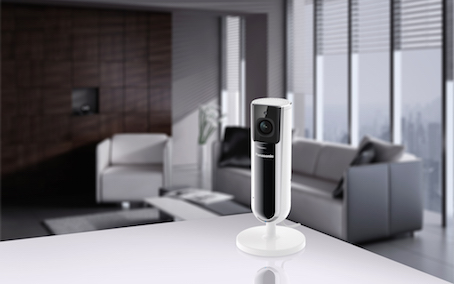 Niemals wichtige Aufnahmen verpassenDiesen Pressetext und die Pressefotos (downloadfähig mit 300 dpi) finden Sie im Internet unter http://www.panasonic.com/ch/de/corporate/presse.htmlBesonders praktisch: die Voraufnahmefunktion der KX-HNC800 startet immer zwei Sekunden bevor der Bewegungssensor der Kamera den Aufnahmeprozess aktiviert – so gehen keine wichtigen Szenen verloren. Betritt beispielsweise eine Person mit schnellen Bewegungen den Raum, startet die Aufnahme der Kamera rechtzeitig, um das Geschehen von Beginn an festzuhalten. Zudem verfügt die Überwachungskamera über ein Weitwinkel von 142 Grad. In diesem grossen Aufnahmebereich lassen sich auch breite Räumlichkeiten bestens einsehen. „Die Smart Home HD-Kamera trägt nicht nur zu einem erhöhten Sicherheitsgefühl bei. Panasonic antwortet damit auch auf den demographischen Wandel und ermöglicht durch den Einsatz modernster Sensortechnik älteren Menschen, länger in der gewohnten Umgebung bleiben zu können und trotzdem umsorgt und betreut zu sein“, sagt Bruno Wüst, Senior Manager Marketing Communication bei Panasonic Schweiz. Sofortige Benachrichtigung dank integrierter SensorenBewegungs- und Geräuschsensoren in der KX-HNC800 informieren den Benutzer in Echtzeit per Push-Benachrichtigung auf seinem Smartphone oder Tablet, falls etwas in Reichweite der Kamera geschieht. In dem Fall gibt es sofort die Möglichkeit, ein Livebild auf seinem Smartphone oder Tablet zu sehen oder eine Aufnahme in Full HD-Qualität zu starten. Mit einer 128GB Micro SD-Karte kann die Kamera problemlos bis zu 145 Stunden lang aufnehmen. Diese Funktion ist optimal, um beispielsweise für Kinder, ältere Personen oder Haustiere im Notfall schnell Hilfe organisieren zu können. Das integrierte Mikrofon in der Kamera ermöglicht zusätzlich eine direkte Ansprache wie bei einer Freisprecheinrichtung, um unmittelbar mit Personen zu kommunizieren, die sich in Reichweite der Kamera befinden. Weiteres Highlight ist der integrierte Temperaturmesser, der darüber informiert, ob eine vorher festgelegte Raumtemperatur über- oder unterschritten wurde. Ideal, um beispielsweise die optimale Schlaftemperatur für ein Kleinkind zu kontrollieren.  Geschützte Privatsphäre und Einbettung in das Panasonic Smart Home SystemDie KX-HNC800 verfügt über einen praktischen manuellen Schiebeverschluss, der Kamera und Mikrofon schnell abdeckt, wenn die Aufnahmefunktion nicht erforderlich oder gewünscht ist. Wird der Verschluss bedient, sind die Aufnahme- und Mikrofonfunktion der Kamera vollständig deaktiviert. Neben der neuen KX-HNC800 gibt es bereits viele andere Komponenten aus dem Panasonic Smart Home System. Diese ermöglichen es, das eigene Zuhause mithilfe von Smartphones und Tablets zu beobachten und zu steuern. Dazu gehören beispielsweise verschiedene Sensoren für Türen und Fenster, Sirenen, Kameras und vernetzte Stromstecker. Das Besondere: Alle Smart Home-Geräte von Panasonic kommunizieren miteinander über den DECT ULE-Standard, der für die anderen Geräte im Heimnetzwerk unsichtbar ist. Beachtlich ist, dass nach dem Kauf der Smart Home-Geräte keine weiteren monatlichen Beiträge anfallen, die sonst oft mit den üblichen Sicherheitssystemen verbunden sind. Die Panasonic KX-HNC800 kommt im Juni 2017 auf den Schweizer Markt. Eine unverbindliche Preisempfehlung steht derzeit noch nicht fest.Aktuelle Videos zu unseren Smart Home und Telekommunikation Produkten finden Sie auf Youtube unter: https://www.youtube.com/playlist?list=PL0035409E931D78A0Über Panasonic:Die Panasonic Corporation gehört zu den weltweit führenden Unternehmen in der Entwicklung und Produktion elektronischer Technologien und Lösungen für Kunden in den Geschäftsfeldern Consumer Electronics, Housing, Automotive, Enterprise Solutions und Device Industries. Seit der Gründung im Jahr 1918 expandierte Panasonic weltweit und unterhält inzwischen 474 Tochtergesellschaften und 94 Beteiligungsunternehmen auf der ganzen Welt. Im abgelaufenen Geschäftsjahr (Ende 31. März 2016) erzielte das Unternehmen einen konsolidierten Netto-Umsatz von 7,553 Billionen Yen/56,794 Milliarden EUR. Panasonic hat den Anspruch, durch Innovationen über die Grenzen der einzelnen Geschäftsfelder hinweg Mehrwerte für den Alltag und die Umwelt seiner Kunden zu schaffen. Weitere Informationen über das Unternehmen sowie die Marke Panasonic finden Sie unter www.panasonic.com/global/home.html und www.experience.panasonic.de/.Weitere Informationen:Panasonic SchweizEine Division der Panasonic Marketing Europe GmbHGrundstrasse 126343 RotkreuzAnsprechadresse für Presseanfragen:Martina Krienbühl
Tel.: 041 203 20 20E-Mail: panasonic.ch@eu.panasonic.com Bei Veröffentlichung oder redaktioneller Erwähnung freuen wir uns über die Zusendung eines Belegexemplars!